Projektas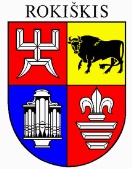 ROKIŠKIO RAJONO SAVIVALDYBĖS TARYBASPRENDIMASDĖL UAB „ROKMEDIS“ TEIKIAMOS ŠILUMOS ENERGIJOS KAINŲ PERSKAIČIAVIMO IR ŠILUMOS TIEKIMO KAINŲ PATVIRTINIMO 2022 m. spalio 28 d. Nr. TS-RokiškisVadovaudamasi Lietuvos Respublikos vietos savivaldos įstatymo 16 straipsnio 2 dalies 37 punktu, Lietuvos Respublikos šilumos ūkio įstatymo 32 straipsnio 7 dalies 2 punktu, Valstybinės kainų ir energetikos kontrolės komisijos 2009 m. liepos 8 d. nutarimu Nr. 03-96 ir Valstybinės energetikos reguliavimo tarybos 2021 m. sausio 8 d. nutarimo Nr. O3E-3 redakcija patvirtinta Šilumos kainų nustatymo metodika bei atsižvelgdama į UAB „Rokmedis“ 2022 m. rugsėjo 19 d. raštą Nr.22-10 GD-4631 ir 2022 m. spalio 10 d. patikslintą aiškinamąjį raštą Nr. GD-5013, Rokiškio rajono savivaldybės taryba n u s p r e n d ž i a:	1. Nustatyti UAB „Rokmedis“ tiekiamos šilumos bazines kainas (be PVM) Skemų socialinės globos namams :	1.1. šilumos vienanarę kainą – 16,40 Eur ct už 1 kWh:	1.1.1. vienanarės šilumos kainos pastoviąją dedamąją kainą – 5,18 Eur ct už 1kWh;	1.1.2. vienanarės šilumos kintamosios dedamosios kainą, išreikštą formule:	0,41+(3453,18MWh  x  pf)/1859 Eur ct už 1kWh .	2. Nustatyti UAB „Rokmedis“ tiekiamos šilumos bazines kainas (be PVM) Skemų kaimo 4 (keturiems) daugiabučiams gyvenamiesiems namams:	2.1. šilumos vienanarę kainą – 16,40 Eur ct už 1 kWh:	2.1.1. vienanarės šilumos kainos pastoviąją dedamają kainą – 5,18 Eur ct už  1kWh;	2.1.2. vienanarės šilumos kintamosios dedamosios kainą, išreikštą formule:	0,41+(566,21MWh  x  pf)/305 Eur ct už 1kWh.	3. Nustatytos bazinės kainos (kainų dedamosios) galioja iki 2025 metų spalio 31 d. Pirmais metais taikoma šilumos vienanarė kaina – 16,40 Eur ct už 1kWh, o antrais ir vėlesniais galiojimo metais bazinės šilumos sąnaudos ir kainos  taikomos perskaičiavus ir patikslinus šilumos kainų dedamąsias. 	4. Skelbti šį sprendimą savivaldybės interneto svetainėje www.rokiskis.lt.Savivaldybės meras				Ramūnas GodeliauskasAušra VingelienėUAB „ROKMEDIS“ TEIKIAMOS ŠILUMOS ENERGIJOS KAINŲ PERSKAIČIAVIMO SKEMŲ SOCIALINĖS GLOBOS NAMAMS IR ŠILUMOS TIEKIMO KAINŲ PATVIRTINIMO SKEMŲ KAIMO 4 (KETURIEMS) DAUGIABUČIAMS NAMAMS FORMULIŲ, TVIRTINAMŲ ROKIŠKIO RAJONO TARYBOS SPRENDIMU, PAAIŠKINIMAS2022-10-17Rokiškis	1. Tiekiamos šilumos energijos Skemų socialinės globos namams vienanarės šilumos kintamosios dedamosios kaina, išreikšta formule:0,41+(3453,18 MWh x pf)/1859 Eur ct už  1kWh;	0,41 – kintamųjų sąnaudų dalis be kuro, numatyta šilumos  kWh bazinės kainos skaičiavimuose, Eur ct/kWh;	3453,18– metinis  medienos (skiedros) sunaudojimo kiekis MWh, numatytas šilumos  bazinės kainos skaičiavimuose; 	pf – vidutinė svertinė kuro kaina, apskaičiuota pagal kuro žemutinę šiluminę vertę (EUR/MWh)  nustatyta pagal Šilumos kainų nustatymo metodikos reikalavimus;	1859– numatytas realizuoti  šilumos kiekis MWh per metus, taikomas šiluminės bazinės kainos skaičiavime.	Šios formulės paskaičiuotos pagal Šilumos kainų nustatymo metodikos (Valstybinės kainų ir energetikos kontrolės komisijos 2009 m. liepos 8 d. nutarimo Nr.O3-96 ir Valstybinės energetikos reguliavimo tarybos  2021 m. sausio 8 d. nutarimo Nr. O3E-3 redakciją  „Dėl šilumos kainų nustatymo metodikos“) reikalavimus šilumos tiekėjams realizuojantiems mažiau kaip 10 GWh šilumos per metus ir yra pritaikytos konkrečiai  viešosios  įstaigos Skemų socialinės globos namų šilumos realizavimo sąlyginio kuro bazinės kainos laikotarpiu apimtims.	2. Tiekiamos šilumos energijos Skemų kaimo 4 (keturiems) daugiabučiams namams vienanarės šilumos kintamosios dedamosios kaina, išreikšta formule: 0,41+(566,21 MWh x pf)/305 Eur ct už  1kWh;	0,41– kintamųjų sąnaudų dalis be kuro, numatyta šilumos  kWh bazinės  kainos skaičiavimuose, Eur ct/kWh;	566,21- metinis  medienos (skiedros) sunaudojimo kiekis MWh, numatytas šilumos  bazinės kainos skaičiavimuose; 	pf – vidutinė svertinė kuro kaina, apskaičiuota pagal kuro žemutinę šiluminę vertę (EUR/MWh) nustatyta pagal Šilumos kainų nustatymo metodikos reikalavimus;	305 – numatytas realizuoti  šilumos kiekis MWh per metus, taikomas šiluminės bazinės kainos skaičiavime.	Šios formulės paskaičiuotos pagal Šilumos kainų nustatymo metodikos (Valstybinės kainų ir energetikos kontrolės komisijos 2009 m. liepos 8 d. nutarimo Nr.O3-96 ir Valstybinės energetikos reguliavimo tarybos  2021 m. sausio 8 d. nutarimo Nr. O3E-3 redakciją  „Dėl šilumos kainų nustatymo metodikos“) reikalavimus šilumos tiekėjams realizuojantiems mažiau kaip 10 GWh šilumos per metus ir yra pritaikytos konkrečiai Skemų kaimo 4 (keturiems) daugiabučiams namams šilumos realizavimo sąlyginio kuro bazinės kainos laikotarpiu apimtims.Rokiškio rajono savivaldybės tarybaiTEIKIAMO SPRENDIMO PROJEKTO „DĖL UAB „ROKMEDIS“ TEIKIAMOS ŠILUMOS ENERGIJOS KAINŲ PERSKAIČIAVIMO IR ŠILUMOS TIEKIMO KAINŲ PATVIRTINIMO“ AIŠKINAMASIS RAŠTAS2022-10-17RokiškisParengto sprendimo projekto tikslai ir uždaviniai. Rokiškio rajono savivaldybės administracijos direktoriaus įsakymu 2015 m. lapkričio 10 d. UAB „Rokmedis“ išduota šilumos tiekimo licenciją Nr.4. Bendrovė teikia šiluminę energiją Skemų socialinės globos namams ir Skemų kaimo 4 (keturiems) daugiabučiams namams. Šiuo sprendimo projektu prašoma Rokiškio rajono savivaldybės tarybos 2022 m. spalio 28 d. posėdyje pritarti UAB „Rokmedis“ pateiktai perskaičiuotai šilumos bazinei kainai, kuri galios iki 2025 m. lapkričio 1 d, ir patvirtinti šilumos tiekimo kainą Skemų kaimo 4 (keturiems) daugiabučiams namams, kuri galios iki 2025m. lapkričio 1 d. Bazinės šilumos sąnaudos ir kainos antrais ir vėlesniais galiojimo metais taikomos perskaičiavus ir patikslinus šilumos kainų dedamąsias.Šiuo metu esantis teisinis reglamentavimas. Lietuvos Respublikos šilumos ūkio įstatymo 32 straipsnis, Valstybinės kainų ir energetikos kontrolės komisijos 2009 m. liepos 8 d. nutarimu Nr. 03-96 ir Valstybinės energetikos reguliavimo tarybos 2021 m. sausio 8 d. nutarimo Nr. O3E-3 redakcija patvirtinta Šilumos kainų nustatymo metodika.Sprendimo projekto esmė. Remiantis galiojančiais norminiais aktais, šilumos tiekimo įmonės, tiekiančios šilumą bei karštą vandenį kitiems vartotojams ir realizuojančios per metus mažiau kaip 10 GWh šiluminės energijos, savo tiekiamos šilumos energijos kainą turi pateikti tvirtinti savivaldybės tarybai bei pranešti apie suderintas šilumos kainas Valstybinei kainų ir energetinės kontrolės komisijai. UAB „Rokmedis“ 2022-09-19 (Nr. 22-10) kreipėsi į Rokiškio rajono savivaldybės tarybą su prašymu dėl tiekiamos šilumos energijos kainų perskaičiavimo globos namams ir kainų patvirtinimo 4 (keturiems) daugiabučiams namams. Skemų socialinės globos namai 2021-09-16 nupirko šilumos tiekėją ir sudarė sutartį atlikdami viešuosius pirkimus viešųjų pirkimų įstatymo nustatyta tvarka. UAB „Rokmedis“ teikia sprendimo projektą su perskaičiuota bazine kaina –16 Eur 40 ct už kWh. Skemų k. daugiabučių namų gyventojams šilumos tiekimo kaina 16 Eur 40 ct už  kWh (paskaičiavimo paaiškinimas pridedamas). Galimos pasekmės, priėmus siūlomą tarybos sprendimo projektą:teigiamos – bus laikomasi teisės aktuose nustatytų nuostatų;neigiamos – nebus.Finansavimo šaltiniai ir lėšų poreikis.UAB „Rokmedis“ pajamas gauna už realizuotą šilumą. Rokiškio rajono savivaldybė moka kompensacijas ir subsidijas gyventojams už šilumą ir karštą vandenį.Sprendimo nauda Rokiškio rajono gyventojams. Skemų kaimo daugiabučių namų gyventojams Tarybos sprendimu patvirtinta šilumos energijos tiekimo kaina iki 2025 m. spalio 31 d. bus pastovi, tai suteiks gyventojams finansinį stabilumą.Suderinamumas su Lietuvos Respublikos galiojančiais teisės norminiais aktais.Projektas neprieštarauja galiojantiems teisės aktams.Antikorupcinis vertinimas. Atliktas teisės akto projekto antikorupcinis vertinimas, parengta pažyma.Statybos ir infrastruktūros plėtros skyriaus vedėja                                                                                            		 Aušra Vingelienė